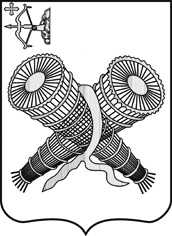 АДМИНИСТРАЦИЯ ГОРОДА СЛОБОДСКОГОКИРОВСКОЙ ОБЛАСТИПОСТАНОВЛЕНИЕ30.01.2024						                                                              № 129г. Слободской Кировской областиО внесении изменения в постановление администрации города Слободского от 17.01.2024 № 60В целях реализации положений статьи 157.1 Жилищного кодекса Российской Федерации, Указа Губернатора Кировской области от 05.12.2018 № 156 «Об утверждении предельных (максимальных) индексов изменения размера вносимой гражданами платы за коммунальные услуги в муниципальных образованиях Кировской области на период с 01 января 2024 года по 31 декабря 2028 года» администрация города Слободского ПОСТАНОВЛЯЕТ: 1. Внести изменение в постановление администрации города Слободского от 17.01.2024 № 60 «Об установлении стандарта  уровня платежей населения за коммунальные услуги  с 1 января 2024 года по 30 июня 2024 года»  (далее - постановление) следующего содержания:В приложении к постановлению в таблице п. 3.4, изложить  в редакции согласно приложению. 2. Организационному отделу администрации города разместить настоящее постановление на официальном сайте администрации города Слободского и в Информационном бюллетене органов местного самоуправления муниципального образования  «город Слободской».3.  Контроль за выполнением настоящего постановления возложить на первого заместителя главы администрации города Слободского Вайкутиса П.О.         4. Постановление распространяется на правоотношения, возникшие с 01.01.2024.Глава города Слободского                         И.В. Желвакова                                                                                             Приложениек постановлению администрации города Слободскогоот 30.01.2024 №129СТАНДАРТуровня платежей населения за коммунальные услуги с 1 января 2024 года по 30 июня 2024 года3.4.ООО «Тепло Снабжающая Компания»Горячее водоснабжениеКомпонент на холодную воду с 01.01. 2024 по 30.06.2024 Компонент на тепловую энергию на 01.01.2024 по 30.06.2024 от котельных №№4,10,13,14от котельных №№4,10,13,14от котельных №№4,10,13,14Многоквартирные дома с холодным и горячим водоснабжением, с централизованным водоотведением, оборудованные раковинами, мойками кухонными, унитазами, ваннами 1650-1700мм, душем, с полотенцесушителямиМногоквартирные дома с холодным и горячим водоснабжением, с централизованным водоотведением, оборудованные раковинами, мойками кухонными, унитазами, ваннами 1650-1700мм, душем, с полотенцесушителямиМногоквартирные дома с холодным и горячим водоснабжением, с централизованным водоотведением, оборудованные раковинами, мойками кухонными, унитазами, ваннами 1650-1700мм, душем, с полотенцесушителями58,5260100,0000Многоквартирные дома с холодным и горячим водоснабжением, с централизованным водоотведением, оборудованные раковинами, мойками кухонными, унитазами, ваннами 1650-1700мм, душем, без  полотенцесушителейМногоквартирные дома с холодным и горячим водоснабжением, с централизованным водоотведением, оборудованные раковинами, мойками кухонными, унитазами, ваннами 1650-1700мм, душем, без  полотенцесушителейМногоквартирные дома с холодным и горячим водоснабжением, с централизованным водоотведением, оборудованные раковинами, мойками кухонными, унитазами, ваннами 1650-1700мм, душем, без  полотенцесушителей58,5260100,000от котельных №№5,15,16,19,18,23от котельных №№5,15,16,19,18,23от котельных №№5,15,16,19,18,23Многоквартирные дома с холодным и горячим водоснабжением, с централизованным водоотведением, оборудованные раковинами, мойками кухонными, унитазами, ваннами 1650-1700мм, душем, с полотенцесушителямиМногоквартирные дома с холодным и горячим водоснабжением, с централизованным водоотведением, оборудованные раковинами, мойками кухонными, унитазами, ваннами 1650-1700мм, душем, с полотенцесушителямиМногоквартирные дома с холодным и горячим водоснабжением, с централизованным водоотведением, оборудованные раковинами, мойками кухонными, унитазами, ваннами 1650-1700мм, душем, с полотенцесушителями58,526095,6478Многоквартирные дома с холодным и горячим водоснабжением, с централизованным водоотведением, оборудованные раковинами, мойками кухонными, унитазами, ваннами 1650-1700мм, душем, без  полотенцесушителейМногоквартирные дома с холодным и горячим водоснабжением, с централизованным водоотведением, оборудованные раковинами, мойками кухонными, унитазами, ваннами 1650-1700мм, душем, без  полотенцесушителейМногоквартирные дома с холодным и горячим водоснабжением, с централизованным водоотведением, оборудованные раковинами, мойками кухонными, унитазами, ваннами 1650-1700мм, душем, без  полотенцесушителей58,526095,6478ТЭ, израсходованная на приготовление ГВС с использованием оборудования, входящего в состав общего имущества собственников помещений в МКД (с децентрализ.ГВС) с полотенцесушителями (Красноармейская,147)ТЭ, израсходованная на приготовление ГВС с использованием оборудования, входящего в состав общего имущества собственников помещений в МКД (с децентрализ.ГВС) с полотенцесушителями (Красноармейская,147)ТЭ, израсходованная на приготовление ГВС с использованием оборудования, входящего в состав общего имущества собственников помещений в МКД (с децентрализ.ГВС) с полотенцесушителями (Красноармейская,147)95,219495,2194